                                                                                                                                   Men: Time and tickets are running out!                                                                              Don’t miss this opportunity to deepen your faith! Fathers encourage your sons to go. Sons encourage your dads to go and take you with them. The Conference promises to be challenging, soul-searching, and uplifting – a day that will help you find the peace, order and direction so often missing in life.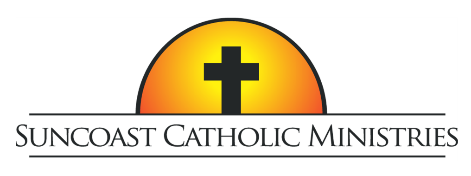 10th Annual Tampa Bay Men’s ConferenceWho Do YOU Say That I Am?Featuring Dr. Tim Gray and Peter Herbeck Saturday, February 22, 2020Higgins Hall at St Lawrence Catholic Church, TampaTickets include lunch and free parkingTickets are $40 per person with Father/Son combo tickets at two for $40For tickets or more information visit SuncoastCatholicMinistries.com